Assignment Front Sheet                                                               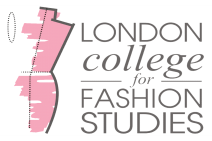 Assignment BriefUnit title and numberQualification Qualification Unit 49: Pattern Drafting in FashionUnit Credit:  15Pearson BTEC Level 5 HND Diploma in Art and Design Fashion & TextilesPearson BTEC Level 5 HND Diploma in Art and Design Fashion & TextilesStudent nameAssessor nameAssessor nameRebecca ColemanRebecca ColemanAssignment title Assignment title Street wear (Assignment 2)Start Date: 5th  May 2014              Deadline/ Hand in:                                        Submitted on:Start Date: 5th  May 2014              Deadline/ Hand in:                                        Submitted on:Start Date: 5th  May 2014              Deadline/ Hand in:                                        Submitted on:Learning outcome Assessment criteria In this assignment you will have the opportunity to present evidence that shows you are able to:Task no.Evidence page no.LO 1: Be able to create and use a set of basic blocks1.1Select and use tools effectively and safely2,3LO 1: Be able to create and use a set of basic blocks1.2Apply understanding of sizing systems to produce accurate blocks2LO 2: Be able to apply skills in dart and seam manipulation2.1Manipulate darts and seams to give shape, form, structure and fit to a garment1LO 2: Be able to apply skills in dart and seam manipulation2.2Apply detail to a range of patterns to create style and function2,3LO 2: Be able to apply skills in dart and seam manipulation2.3Produce different patterns to scale demonstrating creative development1LO 3: Be able to produce a full-scale pattern from creative designs and working drawings3.1  Apply the principles of pattern cutting effectively2LO 3: Be able to produce a full-scale pattern from creative designs and working drawings3.2  Draft an accurate full-scale pattern and lay plan2,3LO 3: Be able to produce a full-scale pattern from creative designs and working drawings3.3  Interpret creative design through effective pattern cutting3LO 4: Be able to apply the principles of form, shape, cut and proportion to a full-scale pattern4.1  Apply the full-scale pattern to produce an efficient and cost-effective lay plan3LO 4: Be able to apply the principles of form, shape, cut and proportion to a full-scale pattern4.2  Apply accurate and appropriate codes and instructions to each pattern piece3LO 4: Be able to apply the principles of form, shape, cut and proportion to a full-scale pattern4.3  Transpose 2D ideas into 3D constructed form3Learner declaration: I certify that the work submitted for this assignment is my own and research sources are fully acknowledgedStudent signature:                                                                                       Date:Learner declaration: I certify that the work submitted for this assignment is my own and research sources are fully acknowledgedStudent signature:                                                                                       Date:Learner declaration: I certify that the work submitted for this assignment is my own and research sources are fully acknowledgedStudent signature:                                                                                       Date:Learner declaration: I certify that the work submitted for this assignment is my own and research sources are fully acknowledgedStudent signature:                                                                                       Date:Learner declaration: I certify that the work submitted for this assignment is my own and research sources are fully acknowledgedStudent signature:                                                                                       Date:Unit number and titleUnit 49: Pattern Drafting in FashionQualification Pearson BTEC Level 5 HND Diploma in Art and Design- Fashion & TextilesStart date5th May 2014Deadline/hand inAssessorRebecca ColemanAssignment titleStreet wear project (Assignment 2)The purpose of this assignment is to:Enhance and refine your skills in pattern drafting and cutting. Have an understanding of the job roles and industry requirements related to pattern drafting. Develop time management and planning skills. During this assignment, there will be the opportunity to develop on the various methods of creating a pattern, by drafting, pattern manipulation and basic blocks. Successfully taking and using body measurements will help you prepare effectively.A series of lectures, handouts, and demonstrations will assist you in your development over this assignment. Working from your own designs and working drawings to produce a full-scale pattern will give you the opportunity to develop your technical skills and practice self-directed study.The purpose of this assignment is to:Enhance and refine your skills in pattern drafting and cutting. Have an understanding of the job roles and industry requirements related to pattern drafting. Develop time management and planning skills. During this assignment, there will be the opportunity to develop on the various methods of creating a pattern, by drafting, pattern manipulation and basic blocks. Successfully taking and using body measurements will help you prepare effectively.A series of lectures, handouts, and demonstrations will assist you in your development over this assignment. Working from your own designs and working drawings to produce a full-scale pattern will give you the opportunity to develop your technical skills and practice self-directed study.Scenario:You are a junior pattern cutter working as part of a team for a Vietnamese independent fashion label. They are launching a new street wear collection inspired by ‘Youth culture; street wear fashion trends in London, Paris and Tokyo’. Known for their innovated approach to design development and use of fabrics and textiles. You are responsible for developing new patterns with the head pattern cutter. Each junior pattern cutter will have a chance to work on one final design and make full-scale patterns. The designs you creative in Unit 2: Ideas Generation and Development in Art and Design will be the ones you work with.Scenario:You are a junior pattern cutter working as part of a team for a Vietnamese independent fashion label. They are launching a new street wear collection inspired by ‘Youth culture; street wear fashion trends in London, Paris and Tokyo’. Known for their innovated approach to design development and use of fabrics and textiles. You are responsible for developing new patterns with the head pattern cutter. Each junior pattern cutter will have a chance to work on one final design and make full-scale patterns. The designs you creative in Unit 2: Ideas Generation and Development in Art and Design will be the ones you work with.Task 1: Block manipulation notebook. (,LO2: 2.1, 2.3. M1,M2& M3, D1&D2, D3)
Using a set of quarter sized blocks, record your exploration into pattern manipulation and drafting. Notebook: 1 A4 Sketch notebook. (this can be the one you used for the white shirt project) Presentation should be clear, easy to understand and logical.Garment research: Make a Pinterest board for this class. Pin or upload your images research to this board. What to research…Jackets – Boomer, Bicker, Denim, Military, Rain, Baseball, Pockets, plackets, cuffs, collars, fly’s, yoke, waistbands, Jeans – Levis 501s, Trousers – Chinos, Harem, Military, Sweaters, t-shits, hoods, Skirts – Minnie, Denim. This should be your own work, any information researched from books, magazines or the internet will need to annotatedBlock manipulations: Minimum of 3 manipulations on each garment in your notebook include the visual image. M1: An effective approach to study and research has been applied.Visual images in your notebook must be identified (where did you find you research, what website, which book etc).M2& M3: A range of methods and techniques have been applied. A range of sources of information has been used.Your notebook should include methods and processes for the garment manipulations that you have found in your research.Your notebook shows research other than information given out in class and the internet.D1 & D2: Self criticism of approach has taken place. Substantial activities, projects or investigations have been planned, managed and organized.Complete an evaluation page in your notebook on what you found hard, easy and what steps you took with your manipulations. This task takes self-directed study to plan and organize to complete successfully this will be evident in your notebook if achieved.D3: Innovation and creative thought have been applied.Make you notebook clear and logical but creative at the same time. Keep to the concept of Street wear.Task 1: Block manipulation notebook. (,LO2: 2.1, 2.3. M1,M2& M3, D1&D2, D3)
Using a set of quarter sized blocks, record your exploration into pattern manipulation and drafting. Notebook: 1 A4 Sketch notebook. (this can be the one you used for the white shirt project) Presentation should be clear, easy to understand and logical.Garment research: Make a Pinterest board for this class. Pin or upload your images research to this board. What to research…Jackets – Boomer, Bicker, Denim, Military, Rain, Baseball, Pockets, plackets, cuffs, collars, fly’s, yoke, waistbands, Jeans – Levis 501s, Trousers – Chinos, Harem, Military, Sweaters, t-shits, hoods, Skirts – Minnie, Denim. This should be your own work, any information researched from books, magazines or the internet will need to annotatedBlock manipulations: Minimum of 3 manipulations on each garment in your notebook include the visual image. M1: An effective approach to study and research has been applied.Visual images in your notebook must be identified (where did you find you research, what website, which book etc).M2& M3: A range of methods and techniques have been applied. A range of sources of information has been used.Your notebook should include methods and processes for the garment manipulations that you have found in your research.Your notebook shows research other than information given out in class and the internet.D1 & D2: Self criticism of approach has taken place. Substantial activities, projects or investigations have been planned, managed and organized.Complete an evaluation page in your notebook on what you found hard, easy and what steps you took with your manipulations. This task takes self-directed study to plan and organize to complete successfully this will be evident in your notebook if achieved.D3: Innovation and creative thought have been applied.Make you notebook clear and logical but creative at the same time. Keep to the concept of Street wear.Task 2: Class work file. (LO1: 1.1,1.2, LO2: 2.2, LO3:3.1, 3.2. M1&M2, M3, D1&D2, D3)In class, you will study the principles of pattern drafting. Making sure, you are selecting the right tools and equipment to produce industry standard patterns. A4 file: Evidence of your class work (blocks, pattern drafts, patterns) should be presented in a file. This should be clearly labelled and logically presented. ALL other work should be evident in your block manipulation notebook. Include your street wear project – drafts, working patterns, lay planGarments we will cover are….Jackets: Boomer, Biker, Denim, Military, Rain, Baseball (draft a jacket block)Jackets: Raglan/kimono sleeves (draft blocks)Garment accents: Pockets, plackets, cuffs, collars, fly’s, yoke, waistbands (design styles)Jeans: 501’s (draft full scale pattern)Sweaters: Hoods, T-shirts (drafting hoods)Manipulation methods and styling methods for trousers and skirts in street wear. (1/4 scale work in notebook)M1& M2: Effective judgments have been made. Revenant theories and techniques have been applied.Demonstrate in your approach to your work that you can reach your own solutions to questions. Work effectively by utilizing the right information given to you in class to produce a file of industry standard work.M3: The appropriate structure and approach has been used. You understand the information, instructions given out in class and are able work independently. D1 & D2: The validity of results has been evaluated using defined criteria. The unforeseen has been accommodatedIn your notebook show the your results by writing or with visual images the most important information needed to complete the methods and techniques.Note what steps you took to resolve a problem; with your work, time management, assessments etc. Make sure you verbal communicate any explanations and note them in your notebook.D3: Ideas have been generated and decisions taken place. Self-evaluation has taken place.Complete evaluation pages in your notebook of your work for accuracy and have a action plan for what you could do better next time.Task 2: Class work file. (LO1: 1.1,1.2, LO2: 2.2, LO3:3.1, 3.2. M1&M2, M3, D1&D2, D3)In class, you will study the principles of pattern drafting. Making sure, you are selecting the right tools and equipment to produce industry standard patterns. A4 file: Evidence of your class work (blocks, pattern drafts, patterns) should be presented in a file. This should be clearly labelled and logically presented. ALL other work should be evident in your block manipulation notebook. Include your street wear project – drafts, working patterns, lay planGarments we will cover are….Jackets: Boomer, Biker, Denim, Military, Rain, Baseball (draft a jacket block)Jackets: Raglan/kimono sleeves (draft blocks)Garment accents: Pockets, plackets, cuffs, collars, fly’s, yoke, waistbands (design styles)Jeans: 501’s (draft full scale pattern)Sweaters: Hoods, T-shirts (drafting hoods)Manipulation methods and styling methods for trousers and skirts in street wear. (1/4 scale work in notebook)M1& M2: Effective judgments have been made. Revenant theories and techniques have been applied.Demonstrate in your approach to your work that you can reach your own solutions to questions. Work effectively by utilizing the right information given to you in class to produce a file of industry standard work.M3: The appropriate structure and approach has been used. You understand the information, instructions given out in class and are able work independently. D1 & D2: The validity of results has been evaluated using defined criteria. The unforeseen has been accommodatedIn your notebook show the your results by writing or with visual images the most important information needed to complete the methods and techniques.Note what steps you took to resolve a problem; with your work, time management, assessments etc. Make sure you verbal communicate any explanations and note them in your notebook.D3: Ideas have been generated and decisions taken place. Self-evaluation has taken place.Complete evaluation pages in your notebook of your work for accuracy and have a action plan for what you could do better next time.Task 3: Street Wear Project. ( LO1: 1.1, LO2: 2.2, LO3 3.2, 3.3, LO4, 4.1,4.2,4.3. M1&M2, M3, D1&D2, D3)Working from your ‘street wear’ creative designs collection you will choose one complete outfit to pattern and make. Your outfit should include 1) a simple t-shirt 2) jacket or over garment 3) skirt or trousers.Each pattern must be clearly marked with the information and instructions to industry standards, including style name, size, date, part name, grain line, seam allowances, centre front and back positions.Final patterns in an A4 envelope. Including the a fill out front sheet – listing all Patten pieces, images of working drawings, fabric samples, name etc. When you have all your pattern pieces made, you will need to lay them out on your fabric and show that you can effectively make a lay plan. Take a photograph as evidence and put it in your class file. Fashion designs and working/technical drawings (from units: 130 and 86) for all 3 garments are needed buy week 6 in class.M1&M2: Complex information/data has been synthesised and processed.Presentation of your pattern should show that technical language has been correctly used.M3: Communication has taken place in familiar and unfamiliar contextsAll pattern cutting problems must be resolved with evidence that you have discussed the problem and made your own decisions in finding a solution make notes in your notebook.D1 & D2: Substantial activities, projects or investigations have been planned, managed and organized.You have taken responsibility for managing your projects independently and organised self-directed study.Your notebook you should include evidence that you have understood and used the appropriate methods in pattern drafting. D3: Ideas have been generated and decisions taken. Effective thinking has taken place in unfamiliar context. Innovation and creative thought have been applied.You meet all your deadlines and assessments.Innovation and creative thought must be applied to your pattern.Task 3: Street Wear Project. ( LO1: 1.1, LO2: 2.2, LO3 3.2, 3.3, LO4, 4.1,4.2,4.3. M1&M2, M3, D1&D2, D3)Working from your ‘street wear’ creative designs collection you will choose one complete outfit to pattern and make. Your outfit should include 1) a simple t-shirt 2) jacket or over garment 3) skirt or trousers.Each pattern must be clearly marked with the information and instructions to industry standards, including style name, size, date, part name, grain line, seam allowances, centre front and back positions.Final patterns in an A4 envelope. Including the a fill out front sheet – listing all Patten pieces, images of working drawings, fabric samples, name etc. When you have all your pattern pieces made, you will need to lay them out on your fabric and show that you can effectively make a lay plan. Take a photograph as evidence and put it in your class file. Fashion designs and working/technical drawings (from units: 130 and 86) for all 3 garments are needed buy week 6 in class.M1&M2: Complex information/data has been synthesised and processed.Presentation of your pattern should show that technical language has been correctly used.M3: Communication has taken place in familiar and unfamiliar contextsAll pattern cutting problems must be resolved with evidence that you have discussed the problem and made your own decisions in finding a solution make notes in your notebook.D1 & D2: Substantial activities, projects or investigations have been planned, managed and organized.You have taken responsibility for managing your projects independently and organised self-directed study.Your notebook you should include evidence that you have understood and used the appropriate methods in pattern drafting. D3: Ideas have been generated and decisions taken. Effective thinking has taken place in unfamiliar context. Innovation and creative thought have been applied.You meet all your deadlines and assessments.Innovation and creative thought must be applied to your pattern.Sources of information:Books: (recommended)Abling, Bina / Maggio, Kathleen.  Integrating Draping, Drafting, and Drawing, (2009) ISBN-13: 978-1563674860Aldrich,Winifred.  Metric Pattern Cutting for Women's Wear, (2008) ISBN-13: 978-1405175678Books,Assemble.  How Patterns Work: The Fundamental Principles of Pattern Making and Sewing in Fashion Design, (2013) ISBN-13: 978-1481959094Chunman, LoDennic.  Pattern Making (Portfolio Skills)(2011) ISBN-13: 978-1856697507Jaffe,Hilde / Relis,Nurie.  Draping for Fashion Design (5th Edition) (2011) ISBN-13: 978-0132447270Websites/bogs:http://thecuttingclass.com/  The Cutting Class
http://reference.oceancitylibrary.org/costume  Links to fashion and costume websiteshttp://www.costumebase.org/ Reface to fashion historyhttp://fitnyc.libguides.com/content.php?pid=274494&sid=2382624 Reface to pattern bookshttp://www.centerforpatterndesign.com/pages/free-pdf-resources  Centre for pattern design
http://www.pinterest.com/beccalou123/patterning-and-drapping/  Rebecca’s Pinterest board http://blog.wildginger.com/  Wild ginger patterning company bloghttp://patternpandemonium.wordpress.com/http://partlanpatterndesigns.com/Sources of information:Books: (recommended)Abling, Bina / Maggio, Kathleen.  Integrating Draping, Drafting, and Drawing, (2009) ISBN-13: 978-1563674860Aldrich,Winifred.  Metric Pattern Cutting for Women's Wear, (2008) ISBN-13: 978-1405175678Books,Assemble.  How Patterns Work: The Fundamental Principles of Pattern Making and Sewing in Fashion Design, (2013) ISBN-13: 978-1481959094Chunman, LoDennic.  Pattern Making (Portfolio Skills)(2011) ISBN-13: 978-1856697507Jaffe,Hilde / Relis,Nurie.  Draping for Fashion Design (5th Edition) (2011) ISBN-13: 978-0132447270Websites/bogs:http://thecuttingclass.com/  The Cutting Class
http://reference.oceancitylibrary.org/costume  Links to fashion and costume websiteshttp://www.costumebase.org/ Reface to fashion historyhttp://fitnyc.libguides.com/content.php?pid=274494&sid=2382624 Reface to pattern bookshttp://www.centerforpatterndesign.com/pages/free-pdf-resources  Centre for pattern design
http://www.pinterest.com/beccalou123/patterning-and-drapping/  Rebecca’s Pinterest board http://blog.wildginger.com/  Wild ginger patterning company bloghttp://patternpandemonium.wordpress.com/http://partlanpatterndesigns.com/This brief has been verified as being fit for purposeThis brief has been verified as being fit for purposeThis brief has been verified as being fit for purposeThis brief has been verified as being fit for purposeAssessor DateSignatureInternal verifierDateSignatureEvidence and deadlines of work required:Block manipulation & research notebook                           Week 12Visual Image research (your Pinterest board)                    Week 11Class work file                                                                    Week 12Final Patterns for all 3 pieces                                             Week 11